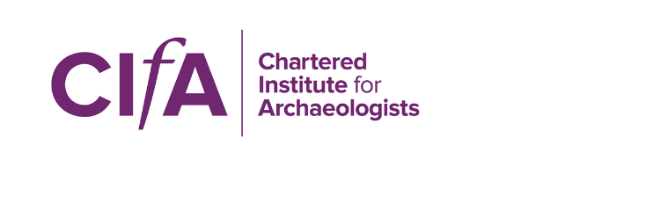 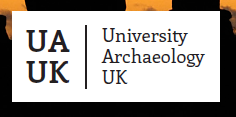 Non-intrusive archaeological investigationsComponent StandardModules and Year of StudyExamplesComponent StandardMeets Component StandardFully (F) or Partially (P)Please indicate which modules are coreOptional choices in italicsPlease indicate what Year of CoursePlease give at least two examples where the modules meet the component standarde.g. module X = Lecture & Practicalmodule Y = Tutorial & WorkshopPrepare for operationsclarify the investigation method statement and your role in the investigation prior to commencementclarify the nature of the site, the investigation methods and safety arrangementsbring suitable equipment, clothing and materials to site and make safe and secureapply relevant technical and ethical standards to your role in the investigation   Observe and record measurementscontribute to the investigation efficiently and systematically and in accordance with the method statementadapt work procedures and practices if instructed to allow for different circumstances and conditionsmaintain the integrity of the site, observing safe working practices and ensure disruption to other activities on the site is kept to a minimummake observations and measurements that are accurate and fully meet specified data requirementsconsult with senior manager when uncertain about any aspect of the investigation or own responsibilities for actionrecord investigation data clearly and accurately and store them securely for later analysismaintain equipment in operational order and store it securely